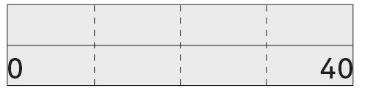 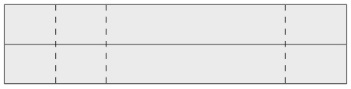 Comportements et stratégies : comparer des nombres à l’aide de repères sur une droite numériqueComportements et stratégies : comparer des nombres à l’aide de repères sur une droite numériqueComportements et stratégies : comparer des nombres à l’aide de repères sur une droite numériqueL’élève prend une bande de papier, mais nepeut pas faire des marques de pli (p. ex., il plie la bande au hasard ou a de la difficulté à la plier en 2 moitiés.)L’élève fait des marques de pli, mais a de la difficulté à identifier les marques de nombres repères.L’élève réussit à écrire les nombres repères sur la droite numérique, mais a de la difficulté à comparer les nombres et ne peut pas identifier la dizaine la plus près de son nombre.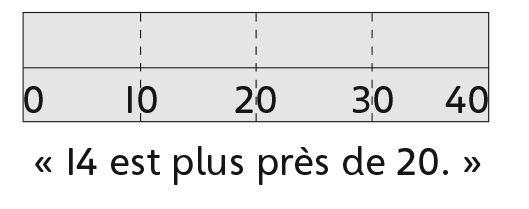 Observations et documentationObservations et documentationObservations et documentationL’élève réussit à comparer la plupart des nombres à l’aide de repères, mais a de la difficulté lorsque le chiffre des unités est 5.« Je ne sais pas de quel 
nombre 15 est le plus près. »L’élève réussit à comparer la plupart des nombres à l’aide de repères, mais a de la difficulté à écrire le nombre à son endroit approximatif sur la droite numérique.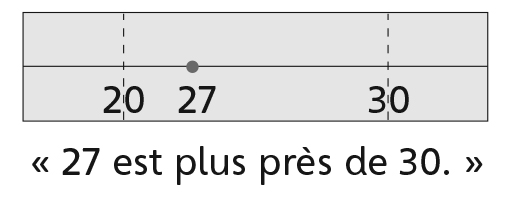 L’élève réussit à comparer des nombres à l’aide de repères et à écrire les nombres aux endroitsapproximatifs sur la droite numérique.Observations et documentationObservations et documentationObservations et documentation